	INSTITUTO INMACULADA CONCEPCION – VALDIVIA.	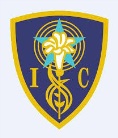 GUIA DE TRABAJO – DTPO DE RELIGIÓN  - 2020				“Que el amor sea el móvil de tu actuar” M.P.V.MUNIDAD 1:Nuevo Pueblo de Dios nace en Semana Santa 	Tema: Semana SantaCurso: 5º BásicoProfesora: Viviana Muñoz Igor	 Fecha: Nombre del Estudiante:INTRODUCCIÓN: Querido 5ºA y 5ºB  espero que todos (as) se encuentren muy bien junto a sus familias, aprovecho de felicitar la perseverancia y compromiso de quienes realizaron la primera guía propuesta.Les cuento, que realizaré una evaluación cualitativa, esto quiere decir en conceptos: Logrado, Medianamente logrado, No logrado, los desafio a trabajar para lograr las estrategias y si algún estudiante no alcanza el objetivo los guiaré y motivaré para profundizar un poco más.La finalidad de esta guía de aprendizaje es profundizar un poco sobre Semana Santa y poder reflexionar sobre el verdadero significado.Objetivos cognitivosRazonamiento Lógico: Identificar- ReflexionarObjetivos ValóricosLibertad: AutónomosFe: comprometidosEvaluaciónAPA=  actividad propia de la asignatura – trabajo personal e individual